СОБРАНИЕ ПРЕДСТАВИТЕЛЕЙ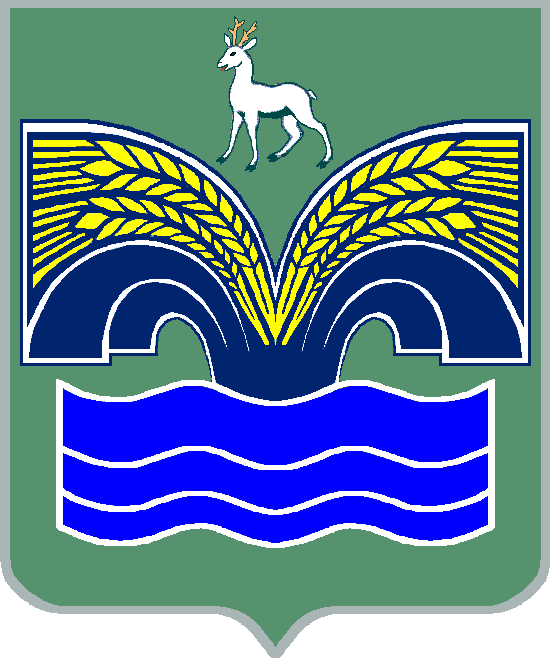 СЕЛЬСКОГО ПОСЕЛЕНИЯ КРАСНЫЙ ЯРМУНИЦИПАЛЬНОГО РАЙОНА КРАСНОЯРСКИЙСАМАРСКОЙ ОБЛАСТИВТОРОГО СОЗЫВАРЕШЕНИЕот 31 мая 2016 года № 25Об исполнении бюджета сельского поселения Красный Яр муниципального района Красноярский Самарской областиза 1 квартал 2016 года.            Рассмотрев утвержденный постановлением администрации сельского поселения Красный Яр  муниципального района Красноярский Самарской области от 26.04.2016 г.  № 106  отчёт об исполнении бюджета сельского поселения Красный Яр муниципального района Красноярский Самарской области за 1 квартал  2016 года и руководствуясь Уставом сельского поселения Красный Яр, п. 5 ст. 43 Положения о бюджетном процессе сельского поселения Красный Яр муниципального района Красноярский Самарской области, утвержденного решением Собрания представителей сельского поселения Красный Яр муниципального района Красноярский Самарской области от 26.12.2012 года №108, Собрание представителей сельского поселения Красный Яр РЕШИЛО: 1. Отчёт об исполнении бюджета сельского поселения Красный Яр муниципального района Красноярский Самарской области за 1 квартал  2016 года принять к сведению.  2. Настоящее  решение  вступает  в силу со дня его принятия.УТВЕРЖДЕНПостановлением администрации сельского поселения Красный Яр от 26.04.2016г.  №106Отчёт об исполнении бюджета сельского поселения Красный Яр муниципального района Красноярский  Самарской области за 1 квартал 2016 года	                                                                                                                                          Таблица 1Объем поступлений доходов по основным источникам сельского поселения Красный Яр на 2016 годТаблица 2Ведомственная структура расходов  бюджета поселения на 2016 годТаблица 3Источники внутреннего финансирования дефицита местного бюджета на 2016 годТаблица 4Сведенияо численности муниципальных служащих органов местного самоуправления, работников муниципальных  учреждений, о фактических затратах на их денежное содержание по  сельскому поселению Красный Яр муниципального района Красноярский Самарской области за 1 квартал 2016 г. Председатель Собрания представителей сельского поселения Красный Яр муниципального района Красноярский Самарской области _______________ А.С. ЕриловГлава сельского поселения Красный Яр муниципального районаКрасноярский Самарской области_____________ А.Г. БушовКод бюджетной классификацииНаименование доходаПлан на год (тыс.руб.)Исполнение  за 1 квартал(тыс.руб.)000 100 00000 00 0000 000Налоговые и неналоговые доходы68 632,512 972,6000 101 00000 00 0000 000Налоги на прибыль, доходы21 143,05 152,3000 101 02000 01 0000 110Налог на доходы физических лиц21 143,05 152,3000 103 00000 00 0000 000Налоги на товары (работы, услуги), реализуемые на территории Российской Федерации6 919,01 734,2000 103 02200 01 0000 110Акцизы по подакцизным товарам (продуктам), производимым на территории Российской Федерации6 919,01 734,2000 103 02230 01 0000 110Доходы от уплаты акцизов на дизельное топливо, подлежащие распределению между  бюджетами субъектов Российской Федерации и местными бюджетами с учетом дифференцированных нормативов отчислений  в местные бюджеты2 599,0603,2000 103 02240 01 000 110Доходы от уплаты акцизов на моторные масла для дизельных и (или) карбюраторных (инжекторных) двигателей, подлежащие распределению между  бюджетами субъектов Российской Федерации и местными бюджетами с учетом установленных дифференцированных нормативов отчислений  в местные бюджеты        54,010,5000 103 02250 01 0000 110Доходы от уплаты акцизов на автомобильный бензин, подлежащие распределению между  бюджетами субъектов Российской Федерации и местными бюджетами с учетом дифференцированных нормативов отчислений  в местные бюджеты4 266,01 228,9000 103 02260 01 0000 110Доходы от уплаты акцизов на прямогонный бензин, подлежащие распределению между бюджетами субъектов Российской Федерации и местными бюджетами с учетом установленных дифференцированных нормативов отчислений в местные бюджеты0,0-108,4000 105 00000 00 0000 000Налоги на совокупный доход45,549,5000 105 03000 01 0000 000Единый сельскохозяйственный налог45,549,5000 106 00000 00 0000 000Налоги на имущество39 800,05 788,3000 106 01000 00 0000 110Налог на имущество физических лиц1800,0117,8000 106 06000 00 0000 110Земельный налог38 000,05 670,5000 111 00000 00 0000 000Доходы от использования имущества, находящегося в государственной и муниципальной собственности725,0248,3000 111 05035 10 0000 120Доходы от сдачи в аренду имущества, находящегося в оперативном управлении органов управления сельских поселений и созданных ими учреждений (за исключением имущества муниципальных бюджетных и автономных учреждений)725,0248,3000 200 00000 00 0000 000Безвозмездные поступления6 106,31 943,3000 202 00000 00 0000 000Безвозмездные поступления от других бюджетов бюджетной системы Российской Федерации4 106,31 498,1000 202 01000 00 0000 151Дотации бюджетам субъектов Российской Федерации и муниципальных образований1 974,31 129,3000 202 01001 10 0000 151Дотации бюджетам сельских поселений на выравнивание бюджетной обеспеченности1 974,31 129,3000 202 00000 00 0000 151Субсидии бюджетам субъектов Российской Федерации и муниципальных образований (межбюджетные субсидии)2 132,0368,8000 202  02999 10 0000 151Прочие субсидии бюджетам сельских поселений2 132,0368,8000 207 05020 10 0000 180Поступления от денежных пожертвований, предоставляемых физическими лицами получателям средств бюджетов сельских поселений2 000,0445,2Всего доходов:74 738,814 916,1КодНаименование главного распорядителя средств бюджета поселенияРазделПодразделЦелевая статья расходовВид расходовПлан на год (тыс.руб.)Исполнение  за 1 квартал(тыс.руб.)364Администрация сельского поселения Красный Яр муниципального района  Красноярский Самарской области364Общегосударственные вопросы0110 759,92 705,6364Функционирование высшего должностного лица субъекта Российской Федерации и муниципального образования0102850,0142,6364Непрограммные направления расходов бюджета поселения01029800000000850,0142,6364Расходы на выплаты персоналу государственных (муниципальных) органов01029800000000120850,0142,6364Функционирование Правительства Российской Федерации, высших исполнительных органов государственной власти субъектов Российской Федерации, местных администраций01049 199,52 213,9364Непрограммные направления расходов бюджета поселения010498000000009 199,52 213,9364Расходы на выплаты персоналу государственных (муниципальных) органов010498000000001205 642,61 178,2364Иные закупки товаров, работ и услуг для обеспечения государственных (муниципальных нужд) 010498000000002403 000,0930,6364Иные межбюджетные трансферты01049800000000540217,3104,5364Уплата налогов, сборов и иных платежей01049800000000850339,60,6364Обеспечение деятельности финансовых, налоговых и таможенных органов и органов финансового (финансово-бюджетного) надзора0106316,6155,1364Непрограммные направления расходов бюджета поселения01069800000000316,6155,1364Иные межбюджетные трансферты01069800000000540316,6155,1364Другие общегосударственные вопросы0113393,8194,0364Непрограммные направления расходов бюджета поселения0113 9800000000393,8194,0364Иные межбюджетные трансферты0113 9800000000540393,8194,0364Национальная безопасность и правоохранительная деятельность03400,0183,0364Обеспечение пожарной безопасности0310100,033,0364Непрограммные направления расходов бюджета поселения03109800000000100,033,0364Иные закупки товаров, работ и услуг для обеспечения государственных (муниципальных нужд) 03109800000000240100,033,0364Другие вопросы в области национальной безопасности и правоохранительной деятельности0314300,0150,0364Непрограммные направления расходов бюджета поселения0314 9800000000300,0150,0364Иные межбюджетные трансферты0314 9800000000540300,0150,0364Национальная экономика0477,00,0364Сельское хозяйство и рыболовство040577,00,0364Непрограммные направления расходов бюджета поселения0405980000000077,00,0364Субсидии юридическим лицам (кроме некоммерческих организаций), индивидуальным предпринимателям, физическим лицам0405980000000081077,00,0364Жилищно-коммунальное хозяйство0540 299,96 873,9364Жилищное хозяйство0501160,00,0364Непрограммные направления расходов бюджета поселения05019800000000160,00,0364Иные закупки товаров, работ и услуг для муниципальных нужд 05019800000000240160,00,0364Другие вопросы в области жилищно-коммунального хозяйства0505692,2333,4364Непрограммные направления расходов бюджета поселения05059800000000692,2333,4364Иные межбюджетные трансферты05059800000000540692,2333,4364Муниципальное казенное учреждение «БЛАГОУСТРОЙСТВО»46 366,77 710,5364Национальная экономика046 919,01 170,0364Дорожное хозяйство (дорожные фонды)04096 919,01 170,0364Непрограммные направления расходов бюджета поселения040998000000006 919,01 170,0364Расходы на выплаты персоналу казенных учреждений040998000000001102 604,0 134,2364Иные закупки товаров, работ и услуг для обеспечения государственных (муниципальных нужд)040998000000002404 315,01 035,8364Благоустройство050314 844,42 407,4364Непрограммные направления расходов бюджета поселения0503980000000014 844,42 407,4364Иные закупки товаров, работ и услуг для муниципальных нужд (уличное освещение)050398000000002406 300,01 649,2364Иные закупки товаров, работ и услуг для муниципальных нужд (содержание мест захоронения)05039800000000  2402 000,00,0364Иные закупки товаров, работ и услуг для обеспечения государственных (муниципальных нужд)(организация прочих расходов по благоустройству, в том числе озеленение)05039800000000  2406 544,4758,2364Другие вопросы в области жилищно-коммунального хозяйства050524 603,34 133,1364Непрограммные направления расходов бюджета поселения0505980000000024 603,34 133,1364Расходы на выплаты персоналу казенных учреждений0505980000000011015 603,32 714,3364Иные закупки товаров, работ и услуг для обеспечения государственных (муниципальных нужд)050598000000002408 331,0935,8364Уплата налогов, сборов и иных платежей05059800000000850669,0483,0364Образование07385,032,9364Молодежная политика и оздоровление детей0707385,032,9364Непрограммные направления расходов бюджета поселения07   079800000000385,032,9364Иные закупки товаров, работ и услуг для обеспечения государственных (муниципальных нужд) 07079800000000240385,032,9Муниципальное казенное учреждение «КУЛЬТУРА»364Культура, кинематография0814 900,01 731,5364Культура080114 900,01 731,5364Непрограммные направления расходов бюджета поселения0801980000000014 900,01 731,5364Расходы на выплаты персоналу казенных учреждений080198000000001105 055,0853,8364Иные закупки товаров, работ и услуг для обеспечения государственных (муниципальных нужд)080198000000002409 545,0861,2364Уплата налогов, сборов и иных платежей08019800000000850300,016,5364Социальная политика10640,4131,9364Пенсионное обеспечение1001190,464,7364Непрограммные направления расходов бюджета поселения10019800000000190,464,7364Публичные нормативные социальные выплаты гражданам10019800000000310190,464,7364Охрана семьи и детства1004450,067,2364Непрограммные направления расходов бюджета поселения10049800000000450,067,2364Иные закупки товаров, работ и услуг для обеспечения государственных (муниципальных нужд) 10049800000000240450,067,2364Физическая культура и спорт11800,0133,9364Массовый спорт1102800,0133,9364Непрограммные направления расходов бюджета поселения11029800000000800,0133,9364Иные закупки товаров, работ и услуг для обеспечения государственных (муниципальных нужд) 11029800000000240800,0133,9364Средства массовой информации12250,7125,3364Периодическая печать и издательства1202250,7125,3364Непрограммные направления расходов бюджета поселения12029800000000250,7125,3364Иные межбюджетные трансферты12029800000000540250,7125,3Итого:75 431,913 088,0Код администратораКод источника финансированияНаименование кода группы, подгруппы, статьи, вида источника финансирования дефицита бюджета, кода классификации операций сектора  муниципального управления, относящихся к источникам финансирования дефицита местного бюджетаПлан на год (тыс.руб.)Исполнение  за 1 квартал(тыс.руб.)36401000000000000000Источники внутреннего финансирования дефицита бюджета693,1-1 828,136401050000000000000Изменение остатков средств на счетах по учету средств бюджета693,1-1 828,136401050000000000500Увеличение остатков средств бюджета- 74 738,8-14 916,136401050200000000500Увеличение прочих остатков средств бюджета- 74 738,8-14 916,136401050201000000510Увеличение прочих остатков денежных средств бюджета- 74 738,8-14 916,136401050201100000510Увеличение прочих остатков денежных средств бюджетов поселений- 74 738,8-14 916,136401050000000000600Уменьшение остатков средств бюджета75 431,913 088,036401050200000000600Уменьшение прочих остатков средств бюджета75 431,913 088,036401050201000000610Уменьшение прочих остатков денежных средств бюджетов75 431,913 088,036401050201100000610Уменьшение прочих остатков денежных средств  бюджетов поселений75 431,913 088,0№ п/пНаименование Численность на 01.04.2016гДенежное содержание за 1 квартал 2016 г.(тыс.руб.)1.Муниципальные служащие органов местного самоуправления12916,02.Работники муниципальных учреждений542 850,9ИТОГО:663 766,9